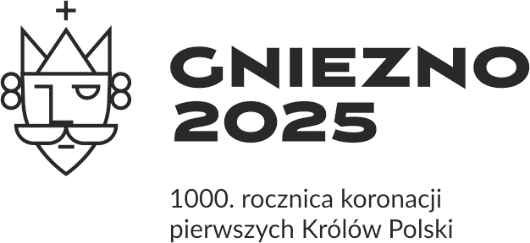 WOŚ.6220.23.2022                                                                                     Gniezno, dnia 04.04.2023r.      OBWIESZCZENIENa podstawie art. 10 § 1 oraz 49 ustawy z dnia 14 czerwca 1960 r. Kodeks postępowania administracyjnego (Dz. U z 2022r., poz. 2000 ze zm.) w związku z art. 74 ust. 3 ustawy z dnia 3 października 2008 r. o udostępnianiu informacji o środowisku i jego ochronie, udziale społeczeństwa w ochronie środowiska oraz ocenach oddziaływania na środowisko (Dz. U. 
z 2022 r., poz. 1029 ze zm.), w toku postępowania dotyczącego wydania decyzji o środowiskowych uwarunkowaniach dla przedsięwzięcia polegającego na rozbudowie parku maszynowego dla potrzeb produkcji urządzeń klimatyzacyjno – chłodniczych firmy Toshiba Carrier Air-Conditioning Europe Sp. z o.o. przy ul. Gdańskiej 131 w Gnieźnie, woj. wielkopolskie na działkach o nr ewid. 6/5 i 6/8 obręb 0001 arkusz 168, Prezydent Miasta Gniezna, Prezydent Miasta Gnieznazawiadamia Strony o:Postanowieniu Regionalnego Dyrektora Ochrony Środowiska w Poznaniu, znak: 
WOO-IV.4220.1708.2022.KL.4 z dn. 31.03.2023r. o braku potrzeby przeprowadzenia oceny oddziaływania na środowisko dla ww. przedsięwzięcia i konieczności uwzględnienia w decyzji o środowiskowych uwarunkowaniach warunków nałożonych przez Regionalnego Dyrektora Ochrony Środowiska w Poznaniu niniejszym Postanowieniem;Piśmie Dyrektora Zarządu Zlewni Wód Polskich w Poznaniu, znak: PO.ZZŚ.4.4901.3.2023.MS.2 z dn. 28.03.2023r. o podtrzymaniu Opinii, znak: PO.ZZŚ.4.4901.3.2023.MS.1 z dn. 03.01.2023r. o braku potrzeby przeprowadzenia oceny oddziaływania ww. przedsięwzięcia na środowisko;Postanowieniu Państwowego Powiatowego Inspektora Sanitarnego w Gnieźnie, znak: ON-NS.9022.5.89.2023 z dn. 30.03.2023r. o podtrzymaniu Opinii Sanitarnej, znak: ON-NS.9022.5.89.2023 z dn. 28.12.2022r. o braku potrzeby przeprowadzenia oceny oddziaływania przedsięwzięcia na środowisko i odstąpieniu od określenia zakresu raportu o odziaływaniu przedsięwzięcia na środowisko;zebraniu niezbędnych materiałów w ww. sprawie oraz o możliwości zapoznania się 
z treścią akt sprawy w terminie 7 dni od daty doręczenia niniejszego obwieszczenia.         Z treścią akt sprawy można zapoznać się osobiście lub przez pełnomocnika w siedzibie Urzędu Miejskiego w Gnieźnie. W okresie zagrożenia epidemicznego ogłoszonego z powodu COVID -19, w przypadku braku możliwości osobistego zapoznania się z aktami sprawy prosimy o kontakt telefoniczny z osoba prowadzącą sprawę Magdalena Rewers, (nr tel. 61 426 04 77, w godzinach urzędowania) lub poprzez pocztę elektroniczną na adres: magdalena.rewers@gniezno.eu, celem ustalenia aktualnych możliwości oraz sposobu i miejsca udostępnienia stronie akt sprawy. Informujemy ponadto o możliwości składania pisemnych uwag i wniosków przez zainteresowane strony w powyższej sprawie za pośrednictwem operatora pocztowego lub osobiście w Urzędzie Miejskim 
w Gnieźnie (w godzinach urzędowania). Doręczenie powyższego zawiadomienia zgodnie z art. 49 § 2 ww. ustawy z dnia 14 czerwca 1960 r. Kodeks postępowania administracyjnego uważa się za dokonane po upływie 14 dni od dnia, w którym nastąpiło publiczne obwieszczenie.